The site owner of a Part 4A site must use this form to notify the site tenant of a rent increase. This form applies where the parties have a site agreement that allows the rent to be increased by a fixed amount. For example, the agreement may provide for a rent increase of 2% each year.Information for the site tenantThe site owner must give you at least 28 days’ notice of any rent increase. A valid notice to increase rent is required for all rent increases.The notice may only provide for one rent increase. The site owner must not increase the rent more than once every 12 months.Details1	Address of site2	Site tenant(s) detailsNote: If there are more than four site tenants, include details on an extra page.Site tenant’s address (if different to address of site above) Contact details3	Site owner details	Full name of site ownerSite owner address for serving documents Contact details4	Rent increaseI intend to increase the rent as follows:5	Method used to calculate the rent increase 
(Insert method used to calculate rent increase based on the method indicated in the site agreement)6	Delivery of this noticeThe notice period begins when the renter is estimated to receive this notice.For information on postage times from different locations please refer to the Australia Post website (https://auspost.com.au/parcels-mail/calculate-postage-delivery-times)If sending by post, the rental provider must allow for the delivery time in calculating the increase date. If sending by registered post, the rental provider should keep evidence of the mail delivery method used to send this notice. This notice was sent on:   (insert date)
	
This notice has been delivered:Note: If there are more than four site tenants, include details on an extra page.7	Signature of site ownerHelp or further informationFor further information, visit the renting section – Consumer Affairs Victoria website at www.consumer.vic.gov.au/renting or call Consumer Affairs Victoria on 1300 55 81 81.Telephone interpreter serviceIf you have difficulty understanding English, contact the Translating and Interpreting Service (TIS) on 131 450 (for the cost of a local call) and ask to be put through to an Information Officer at Consumer Affairs Victoria on 1300 55 81 81.Arabicإذا كان لديك صعوبة في فهم اللغة الإنكليزية، اتصل بخدمة الترجمة التحريرية والشفوية (TIS) على الرقم 450 131 (بكلفة مكالمة محلية) واطلب أن يوصلوك بموظف معلومات في دائرة شؤون المستهلك في فكتوريا على الرقم 81 81 55 1300.Turkish  İngilize anlamakta güçlük çekiyorsanız, 131 450’den (şehir içi konuşma ücretine) Yazılı ve Sözlü Tercümanlık Servisini (TIS) arayarak 1300 55 81 81 numerali telefondan Victoria Tüketici İşleri’ni aramalarını ve size bir Danişma Memuru ile görüştürmelerini isteyiniz.Vietnamese  Nếu quí vị không hiểu tiếng Anh, xin liên lạc với Dịch Vụ Thông Phiên Dịch (TIS) qua số 131 450 (với giá biểu của cú gọi địa phương) và yêu cầu được nối đường dây tới một Nhân Viên Thông Tin tại Bộ Tiêu Thụ Sự Vụ Victoria (Consumer Affairs Victoria) qua số 1300 55 81 81.Somali  Haddii aad dhibaato ku qabto fahmida Ingiriiska, La xiriir Adeega Tarjumida iyo Afcelinta (TIS) telefoonka 131 450 (qiimaha meesha aad joogto) weydiisuna in lagugu xiro Sarkaalka Macluumaadka ee Arrimaha Macmiilaha Fiktooriya tel: 1300 55 81 81.Chinese  如果您聽不大懂英語，請打電話給口譯和筆譯服務處，電話：131 450（衹花費一個普通電話費），讓他們幫您接通維多利亞消費者事務處（Consumer Affairs Victoria）的信息官員，電話：1300 55 81 81。Serbian  Ако вам је тешко да разумете енглески, назовите Службу преводилаца и тумача (Translating and Interpreting Service – TIS) на 131 450 (по цену локалног позива) и замолите их да вас повежу са Службеником за информације (Information Officer) у Викторијској Служби за потрошачка питања (Consumer Affairs Victoria) на 1300 55 81 81.Amharic  በእንግሊዝኛ ቋንቋ ለመረዳት ችግር ካለብዎ የአስተርጓሚ አገልግሎትን (TIS) በስልክ ቁጥር 131 450 (በአካባቢ ስልክ ጥሪ ሂሳብ) በመደወል ለቪክቶሪያ ደንበኞች ጉዳይ ቢሮ በስልክ ቁጥር 1300 55 81 81 ደውሎ ከመረጃ አቅራቢ ሠራተኛ ጋር እንዲያገናኝዎት መጠየቅ።Dariاگر شما مشکل دانستن زبان انگلیسی دارید،  با اداره خدمات ترجمانی تحریری و شفاهی (TIS)به شماره 450 131 به قیمت مخابره محلی تماس بگیرید و بخواهید که شما را به کارمند معلومات دفتر امور مهاجرین ویکتوریا به شماره 1300 55 81 81 ارتباط دهد.Croatian  Ako nerazumijete dovoljno engleski, nazovite Službu tumača i prevoditelja (TIS) na 131 450 (po cijeni mjesnog poziva) i zamolite da vas spoje s djelatnikom za obavijesti u Consumer Affairs Victoria na 1300 55 81 81.Greek  Αν έχετε δυσκολίες στην κατανόηση της αγγλικής γλώσσας, επικοινωνήστε με την Υπηρεσία Μετάφρασης και Διερμηνείας (ΤΙS) στο 131 450 (με το κόστος μιας τοπικής κλήσης) και ζητήστε να σας συνδέσουν με έναν Υπάλληλο Πληροφοριών στην Υπηρεσία Προστασίας Καταναλωτών Βικτώριας (Consumer Affairs Victoria) στον αριθμό 1300 55 81 81.Italian  Se avete difficoltà a comprendere l’inglese, contattate il servizio interpreti e traduttori, cioè il Translating and Interpreting Service (TIS) al 131 450 (per il costo di una chiamata locale), e chiedete di essee messi in comunicazione con un operatore addetto alle informazioni del dipartimento “Consumer Affairs Victoria” al numero 1300 55 81 81Notice of site rent increase – fixed amount under site agreement Residential Tenancies Act 1997 Section 206SA(5)Residential Tenancies Regulations 2021 Regulation 80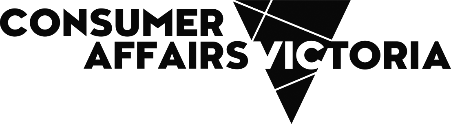 PostcodeFull name of site tenant 1Full name of site tenant 2Full name of site tenant 3Full name of site tenant 4PostcodeBusiness hoursAfter hoursEmail addressPostcodeBusiness hoursAfter hoursEmail addressCurrent rent amount ($)per  week fortnightly calendar monthAmount of rent increase ($)per  week fortnightly calendar month New rent amount ($)per  week fortnightly calendar monthStart date of increased rentMethod used to calculate the rent increase personally, for example by hand  by registered postExpected delivery time (please see the Australia Post website)Registered post tracking number (if applicable) email (if consent has been provided by the site tenant)Email address site tenant 1Email address site tenant 2Email address site tenant 3Email address site tenant 4SignatureNameDate